Техническое задание на доработку конфигурации 1С:ЗУП 3.1.В организации используются в разного рода поощрительные  надбавки и доплаты. На каждого сотрудника, у которого есть  такие  начисления,  должны  распечатываться отдельные приказы по форме Т-11 ( Т-11а)  с перечнем и суммой по  дополнительным  начислениям. Для отбора начислений  в приказы использовать механизм  «дополнительные сведения». Т.е. в справочнике «Начисления» у тех начислений,  на которые необходимо напечатать приказ вводится опознавательный реквизит в «дополнительные сведения». Например: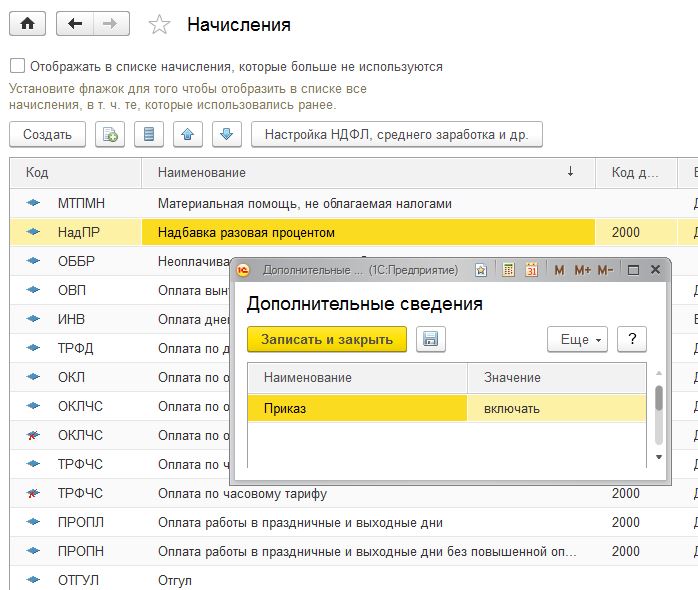 Пример формы: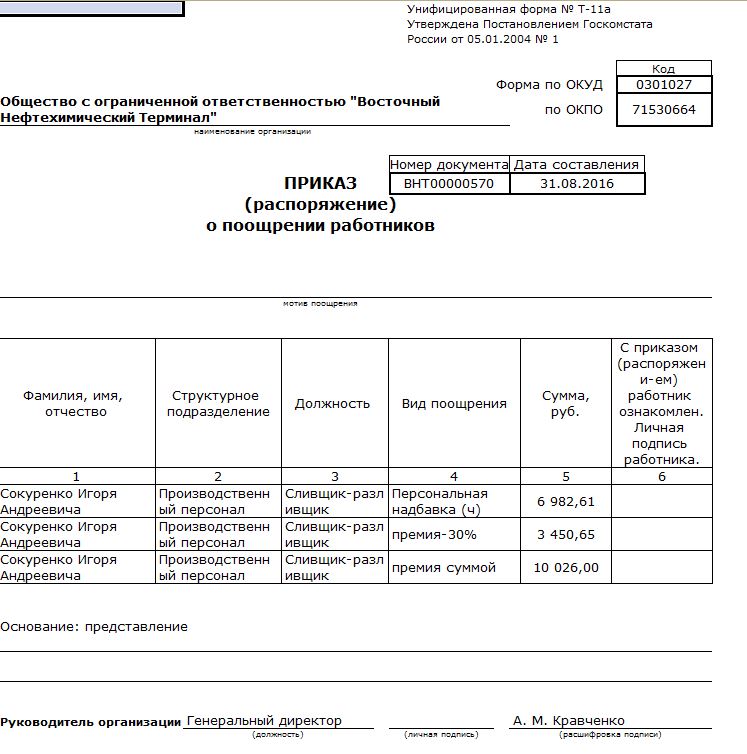 Форма должна быть реализована без снятия конфигурации с поддержки. Например, как внешняя к расчетному листку или через дополнения.